Science Journal Entry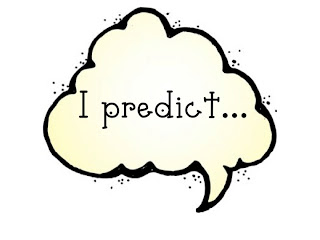 Date: _________________________Activity: ______________________Focus Question:________________________________________________________________________
____________________________________Picture or Model: Don’t forget to Label!Procedure/Observations: ________________________________________________________________________________________________________________________________________________________________________________________________________________________________________________________________________________________________________________________________________________________________________________________________________________________________________________Future Question(s):________________________________________________________________________________________________________________________________________________________________________________________________________________________________________________________________________________________________